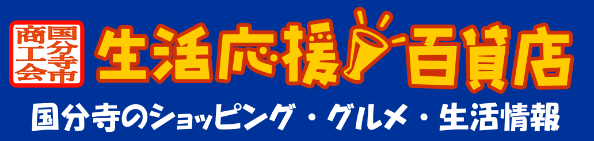 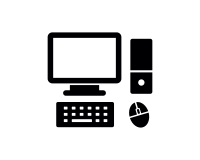 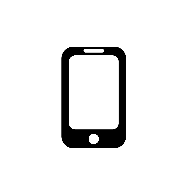 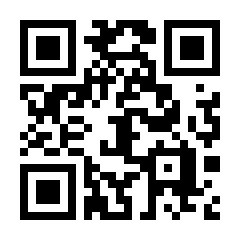 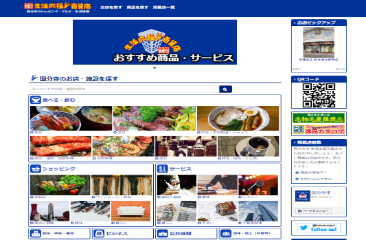 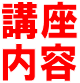 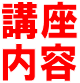 事業所名TEL住　　所FAX受講者名受講者名Q．現在、『生活応援百貨店』を利用して　　　　　　　　いる　・　いないQ．現在、『生活応援百貨店』を利用して　　　　　　　　いる　・　いないQ．現在、『生活応援百貨店』を利用して　　　　　　　　いる　・　いないQ．現在、『生活応援百貨店』を利用して　　　　　　　　いる　・　いない